Hjelp til utfylling: Bytt ut teksten som er markert gult med tekst om det aktuelle prosjektet/aktiviteten. Skriv heller for mye enn for lite. 2-3 sider er trolig nødvendig for å få nok kontekst til å hjelpe dere med problemstillingen.Søknad om tverrgående regelverksveiledning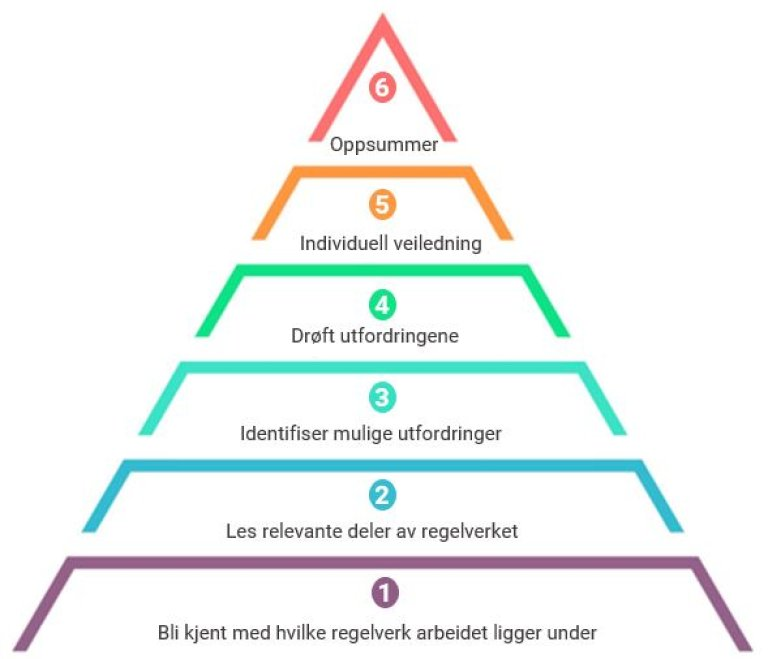 Prosjekt/aktivitetsnavn: Prosjekt/aktivitetsnavnAnsvarlig organisasjon: Ansvarlig organisasjonKontaktperson: Navn (rolle)Dato for innsending: DatoØnsket dato for veiledning: 24/8, 14/9, 12/10, 16/11 (sett i prioritert rekkefølge og ta bort de som ikke passer)Regelverk / paragraferSkriv om hvilke regelverk/paragrafer som berører problemstillingen du ønsker å drøfteType prosjekt/aktivitetBeskriv type prosjekt/aktivitet. Er dette forskning, utvikling, anskaffelse, bruk eller annet/kombinasjonFormål med prosjektet/aktivitetenBeskriv formål med prosjektet/aktivitetenAnvendte IT-systemerIT-systemer relatert til problemstillingen, f.eks. figurer som viser datalagring og dataflyt for denne problemstillingen. Dette kan ved behov leveres som vedlegg til søknadenData relatert til problemstillingenHvilken type data som er i bruk (for eksempel helsedata, og helst detaljert hvilke)Annen relevant informasjonSkriv evt annen informasjon som kan være relevant 